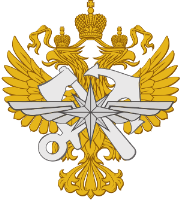 МИНИСТЕРСТВО ТРАНСПОРТА РОССИЙСКОЙ ФЕДЕРАЦИИФЕДЕРАЛЬНОЕ ГОСУДАРСТВЕННОЕ АВТОНОМНОЕ ОБРАЗОВАТЕЛЬНОЕ УЧРЕЖДЕНИЕ ВЫСШЕГО ОБРАЗОВАНИЯ«РОССИЙСКИЙ УНИВЕРСИТЕТ ТРАНСПОРТА»РУТ (МИИТ)ПРОГРАММАВсероссийской научно - практической конференции «Профессиональное обучение водителей транспортных средств в контексте государственной политики в сферах транспорта и образования»г. Москва                                                                                  8 сентября 2021 г.Организаторы конференции:Федеральное государственное автономное образовательное учреждение высшего образования «Российский университет транспорта» (РУТ (МИИТ)), Юридический институтМинистерство внутренних дел Российской Федерации (МВД России) (Управление ГИБДД)Федеральная служба по надзору в сфере транспорта (Ространснадзор)Федеральная служба по надзору в сфере образования и науки (Рособрнадзор)Федеральное государственное бюджетное учреждение науки «Научно-исследовательский центр Проблем безопасности РАН»Союз Транспортников РоссииМОО «Национальный комитет общественного контроля (НКОК)»Ассоциация юношеских автомобильных школ России (Ассоциация ЮАШ)Ассоциация высших учебных заведений транспортаПредседатель оргкомитета конференции:Нестеров Евгений Александрович, кандидат юридических наук, директор Юридического института РУТ (МИИТ)Целевая установка:Анализ процессов формирования и совершенствования компетенций преподавателей автошкол и инструкторов практического обучения, участвующих в подготовке лиц на право управления автотранспортными средствами и должностных лиц, отвечающих за обеспечение безопасности дорожного движения. В условиях активно меняющихся правовых норм и совершенствующейся системы управления безопасностью на транспорте необходимо определить направления и алгоритмы разработки современных профессиональных стандартов и программ для обучения преподавателей, инструкторов практического обучения автошкол.На основе анализа правоприменительной практики и опыта работы участников процесса подготовки преподавателей автошкол и инструкторов практического обучения разработать программы  непрерывного профессионального образования специалистов данной категории, с учетом потребностей в цифровой трансформации транспортной отрасли и достижения национальных целей развития Российской Федерации на период до 2030 года (указ Президента РФ от 7 мая 2018 года № 204 «О национальных целях и стратегических задачах развития РФ на период до 2024 года») с учетом положений указа Президента Российской Федерации  от 21 июля 2020 г. № 474).Определить целесообразность, приоритеты и этапы создания цифровой платформы удалённого контроля и подтверждения компетенции преподавателей и инструкторов практического обучения автошкол, участвующих в подготовке лиц, управляющих автотранспортными средствами. Провести анализ нормативно-правовых актов, регулирующих деятельность образовательных учреждений в области подготовки преподавателей и инструкторов практического обучения автошкол по формированию и совершенствования антикоррупционных компетенций участников образовательных отношений. Выработать на этой основе предложения по созданию условий для эффективного противодействия коррупции.план проведенияПленарное заседаниеНачало регистрации: 10 ч.50 мин. 8 сентября 2021 года. Юридический институт РУТ.Зал заседаний Ученого совета   Модератор:Лещов Геннадий Юрьевич, заместитель директора Юридического института РУТ (МИИТ), директор научно-исследовательского центра экспертиз на транспорте РУТ (МИИТ), кандидат экономических наук.Приветственное слово:Заместитель Московского межрегионального транспортного прокурора, государственный советник юстиции 3 класса, кандидат юридических наук Опёнышев Олег Сергеевич.Вопросы, выносимые на обсуждение:Формирование государственной политики по противодействию коррупции в системе обучения лиц на право управления автотранспортными средствами и должностных лиц, отвечающих за обеспечение безопасности дорожного движения.            Докладчик: Первый заместитель председателя правления МОО «Национальный комитет общественного контроля», заместитель Генерального прокурора Российской Федерации с 2000 по 2004 год, заместитель директора Федеральной службы по контролю за оборотом наркотиков Российской Федерации с 2004 по 2008 год, заместитель министра юстиции Российской Федерации с 2008 по 2009 год, генерал-полковник, государственный советник юстиции 1 класса, кандидат юридических наук Зубрин Владимир Викторович (до 15 мин.) Выступления в прениях - (до 5 мин.).Правовые основы создания единой системы транспортного образования, подготовки образовательных стандартов для педагогических работников образовательных учреждений отрасли.            Докладчик: заместитель директора Юридического института РУТ (МИИТ), доктор филологических наук, профессор, эксперт Рособрнадзора Слышкин Геннадий Геннадьевич (до 15 мин.)Выступления в прениях (до 5 мин.). Проблемы повышения эффективности работы по формированию и совершенствованию антикоррупционных компетенций участников процесса обучения на право управления автотранспортными средствами, а также должностных лиц, отвечающих за обеспечение безопасности дорожного движения. Докладчик: заведующий кафедрой «Транспортное право» Юридического института РУТ (МИИТ), доктор юридических наук, профессор, заслуженный деятель науки России Землин Александр Игоревич(до 15 мин.).Выступления в прениях (до 5 мин.).Предпосылки для актуализации программ профессионального обучения водителей транспортных средств соответствующих категорий и подкатегорий.Докладчик: Генеральный директор ООО Экспертный центр «Движение без опасности» Мельников Вадим Вячеславович (до 15 мин.).Выступления в прениях (до 5 мин.).Анализ проблемных вопросов организационно-правового статуса субъектов профессионального обучения вождения транспортных средств и механизмы их локализации. Докладчик: И.о. заведующего кафедрой «Правовое обеспечение деятельности и безопасности транспортного комплекса», кандидат юридических наук, доцент Борисова Светлана Валентиновна (до 15 мин.).Выступления в прениях (до 5 мин.).Секция: «Организационно-правовые основы и педагогические условия создания системы непрерывного профессионального обучения преподавателей и инструкторов практического обучения автошкол, иных участников процесса обучения на право управления автотранспортными средствами»Кафедра Транспортное право ЮИ РУТ (МИИТ) и направление «Транспортная безопасность» НЭС НИЦ Проблем безопасности РАНРежим удаленного доступа. Начало – 13.30 Подключение по ссылке:https://us02web.zoom.us/j/83304587696?pwd=VE5KWFcrdXdPWVZNOFBYZmdMRkMwUT09Идентификатор конференции: 833 0458 7696 Код доступа: 988064Модератор:Землин Александр Игоревич – доктор юридических наук, профессор, заслуженный деятель науки Российской Федерации, заведующий кафедрой «Транспортное право» Юридического института ФГАОУ ВО «Российский университет транспорта» (РУТ (МИИТ), научный руководитель направления «Транспортная безопасность» Научно-экспертного совета Центра исследования проблем безопасности Российской академии наукТемы докладов и выступленийПроект Р Е З О Л Ю Ц И Я         Участники конференции отмечают, что в целях повышения качества профессиональной подготовки водителей транспортных средств представляется целесообразным внесение следующих изменений в систему нормативно-правового регулирования образования в Российской Федерации:- установление федеральных государственных требований к программам профессионального обучения водителей транспортных средств;- введение в номенклатуру должностей педагогических работников организаций, осуществляющих образовательную деятельность, должностей «преподаватель профессионального обучения водителей транспортных средств» и «инструктор по практическому обучению водителя транспортного средства»;- ввести квалификационные требования к указанным должностям в профессиональный стандарт «Педагог профессионального обучения, профессионального образования и дополнительного профессионального образования».Ввиду отсутствия в действующем законодательстве учета специфики деятельности образовательных организаций, осуществляющих профессиональную подготовку кадров для базовых отраслей экономики, включая подготовку кадров для обеспечения безопасности транспортной инфраструктуры России, как системообразующих субъектов,  предлагаем внести изменения в Федеральный закон от 29.12.2012 N 273-ФЗ «Об образовании в Российской Федерации», дополнив специальной статьей «Саморегулируемые организации в сфере образования», предусмотрев специальный (смешанный) субъектный состав участников, включающий одновременно субъекты профессиональной и предпринимательской деятельности, устраняя тем самым  логическую дизъюнкцию. Отмечая современную тенденцию постепенного расширения сферы саморегулирования предпринимательской и профессиональной деятельности и участие субъектов различных организационно-правовых форм и форм собственности в профессиональной подготовке, переподготовке и повышении квалификации в области управления транспортными средствами и обеспечения безопасности на транспорте, внести изменения в Федеральный закон от 01.12.2007 N 315-ФЗ «О саморегулируемых организациях» в части членства субъектов профессиональной деятельности, дополнив юридическими лицами в форме некоммерческих организаций. В целях повышения качества профессиональной подготовки водителей транспортных средств и обеспечения безопасности на транспорте, считаем целесообразным закрепление в действующем законодательстве специального статуса организаций, осуществляющих профессиональное обучение водителей транспортных средств соответствующих категорий и подкатегорий, в форме двух разновидностей организационно-правовых форм некоммерческих организаций - учреждений и автономные некоммерческие организации.Важнейшим направлением формирования системы непрерывного профессионального образования преподавателей автошкол и инструкторов практического обучения, иных участников процесса обучения на право управления автотранспортными средствами является формирование и совершенствование антикоррупционных компетенций указанных категорий лиц, наделенных коррупционно-опасными полномочиями. Изложенное в полной мере соответствует требованиям Национального плана противодействия коррупции на 2018 - 2020 годы (утв. указом Президента Российской Федерации от 29 июня 2018 г. № 378), а также Национального плана противодействия коррупции на 2021 - 2024 годы (утв. указом Президента Российской Федерации от 16.08.2021 № 478),Учитывая опыт работы Центра формирования и совершенствования антикоррупционных компетенций специалистов транспортной отрасли, кафедры «Транспортное право» Юридического института РУТ, признать целесообразным включение в программы высшего, среднего профессионального и дополнительного профессионального образования преподавателей и инструкторов практического обучения автошкол, участвующих в подготовке лиц, управляющих автотранспортными средствами, учебных программ дисциплин в целях  формирования и совершенствования компетенций антикоррупционного характера у участников процесса обучения на право управления автотранспортными средствами, а также должностных лиц, отвечающих за обеспечение безопасности дорожного движения.При организации работы обеспечить использование цифровой платформы удалённого контроля и подтверждения компетенции обучающихся.Состав экспертного советапо отбору публикаций в журналы «Транспортное право и безопасность» (ВАК), «Вестник Юридического института РУТ» (РИНЦ):Землин Александр Игоревич - доктор юридических наук, профессор, заслуженный деятель науки Российской Федерации, заведующий кафедрой «Транспортное право» Юридического института ФГАОУ ВО «Российский университет транспорта (МИИТ)», научный руководитель направления «Транспортная безопасность» Научно-экспертного совета Центра исследования проблем безопасности Российской академии наук - председательХоликов Иван Владимирович -доктор юридических наук, профессор, профессор кафедры международного и европейского права Института законодательства и сравнительного правоведения при Правительстве Российской Федерации заместитель руководителя направления «Транспортная безопасность» Научно-экспертного совета Центра исследования проблем безопасности Российской академии наук – заместитель председателяБагреева Елена Геннадиевна – доктор юридических наук, профессор, профессор Департамента международного и публичного права ФГБОУ ВО «Финансовый университет при Правительстве Российской Федерации»Землина Ольга Михайловна – кандидат юридических наук, доцент, Почетный работник высшего профессионального образования, доцент кафедры «Транспортное право» Юридического института ФГАОУ ВО «Российский университет транспорта (МИИТ)», член направления «Транспортная безопасность» - эксперт НЭС ЦИПБ РАНЛипунов Валерий Иванович - кандидат юридических наук, доцент кафедры «Транспортное право» Юридического института ФГАОУ ВО «Российский университет транспорта (МИИТ)», исполнительный директор Ассоциации юридических вузовМатвеева Мария Андреевна -кандидат юридических наук, доцент кафедры «Транспортное право» Юридического института ФГАОУ ВО «Российский университет транспорта (МИИТ)» - ученый секретарьГоц Евгения Валентиновна – старший преподаватель кафедры «Транспортное право» Юридического института ФГАОУ ВО «Российский университет транспорта (МИИТ)» - технический секретарьКонтактный адрес: kafedratp@mail.ruПрием статей до 1 октября 2021 годаТребования к оформлению: http://trans-safety.ru. ДОКЛАДЧИКДОКЛАДЗемлин Александр Игоревич—доктор юридических наук, профессор, заведующий кафедрой «Транспортное право» Юридического института Российского университета транспорта; заслуженный деятель науки Российской ФедерацииПринципы и концептуальные основы формирования и функционирования системы непрерывного обучения преподавателей и инструкторов практического обучения автошкол, иных участников процесса обучения на право управления автотранспортными средствами в условиях цифровизацииЗемлина Ольга Михайловна– кандидат юридических наук, доцент, Почетный работник высшего профессионального образования, доцент кафедры «Транспортное право» Юридического института ФГАОУ ВО «Российский университет транспорта (МИИТ)», член направления «Транспортная безопасность» - эксперт НЭС ЦИПБ РАНПерспективы реализации проектного подхода в системе обучения преподавателей   и инструкторов практического обучения автошкол, иных участников процесса обучения на право управления автотранспортными средствамиБагреева Елена Геннадиевна – доктор юридических наук, профессор, профессор Департамента международного и публичного права ФГБОУ ВО «Финансовый университет при Правительстве Российской Федерации»Формирование правовой культуры должностных лиц, отвечающих за безопасность   дорожного движения в системе их непрерывного обученияГоц Евгения Валентиновна – старший преподаватель кафедры «Транспортное право» Юридического института ФГАОУ ВО «Российский университет транспорта (МИИТ)»Правовые особенности педагогического процесса как системного явления в автошколеЕдигарева Юлия Геннадьевна-кандидат социологических наук, доцент кафедры «Транспортное право» Юридического института ФГАОУ ВО «Российский университет транспорта (МИИТ)» Дистанционное обучение как современный инструмент в системе профессионального обучения преподавателей и инструкторов автошколКузина Наталья Владимировна - кандидат филологических наук, ведущий научный сотрудник ЦИПБ РАНСовершенствование нормативно-правовой базы использования симуляторов VR , регламентирующей систему управления безопасностью на транспорте,  как фактор формирования антикоррупционных компетенций.Липунов Валерий Иванович – кандидат юридических наук, доцент, исполнительный директор Ассоциации юридических вузов, доцент кафедры «Транспортное право» Юридического института ФГАОУ ВО «Российский университет транспорта (МИИТ)»Правовые аспекты профессионального образования преподавателей автошкол и и инструкторов практического обученияМатвеева Мария Андреевна - кандидат юридических наук, доцент кафедры «Транспортное право» Юридического института ФГАОУ ВО «Российский университет транспорта (МИИТ)», ученый секретарь направления «Транспортная безопасность» - эксперт НЭС ЦИПБ РАНПедагогический процесс как системное явление в автошколеМельникова Юлия Владимировна – кандидат юридических наук, доцент кафедры «Транспортное право» Юридического института ФГАОУ ВО «Российский университет транспорта (МИИТ)» член направления «Транспортная безопасность» - эксперт НЭС ЦИПБ РАНОрганизационные условия создания непрерывного профессионального обучения инструкторов автошкол.Мельников Владимир Сергеевич – доктор юридических наук, профессор кафедры «Гражданское право, международное частное право и гражданский процесс» Юридического института ФГАОУ ВО «Российский университет транспорта (МИИТ)» 
Правовые основы системы непрерывного профессионального обучения преподавателей автошкол.Павлова Виктория Александровна - начальник Отраслевого центра по формированию и совершенствованию антикоррупционных компетенций Юридического института ФГАОУ ВО «Российский университет транспорта (МИИТ)»Актуальные вопросы повышения квалификации специалистов на транспорте в целях формирования и совершенствования компетенций, необходимых для осуществления  контрольной (надзорной) деятельностиРасулов Алекпер Вагифович - кандидат юридических наук, доцент, доцент кафедры «Транспортное право» Юридического института ФГАОУ ВО «Российский университет транспорта (МИИТ)», член направления «Транспортная безопасность» - эксперт НЭС ЦИПБ РАНЦифровые технологии в подготовке преподавателей и инструкторов практического обучения автошкол"Харламова Юлия Александровна - доктор политических наук, доцент, профессор кафедры «Транспортное право» Юридического института ФГАОУ ВО «Российский университет транспорта (МИИТ)», член направления «Транспортная безопасность» - эксперт НЭС ЦИПБ РАНПроблемы организационо-правового и педагогического обеспечения системы непрерывного профессионального обучения преподавателей и инструкторов практического обучения автошкол, иных участников процесса обучения на право управления автотранспортными средствами